Chugach Beneficial Electrification and Energy Star Incentive Program in Anchorage, ALChart 1.5 Chart of BEES Incentives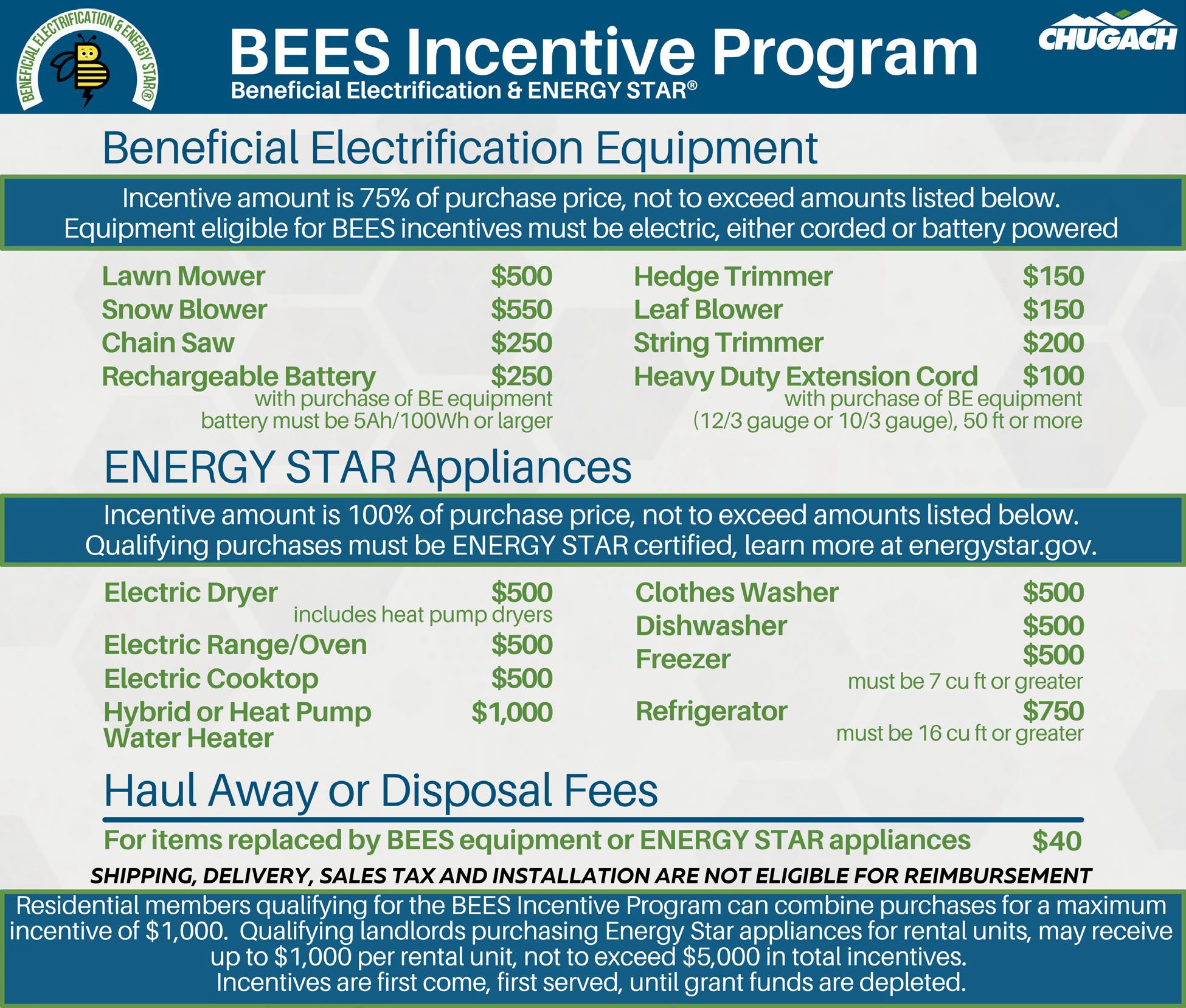 Table 1.5 Applications Received and ApprovedTable 2.6 ENERGY STAR® Appliances PurchasedTable 3.6 Beneficial Electrification Equipment PurchasedApplicationsLandlordResidentialReceived16116Approved11104ENERGY STAR® AppliancesLandlord PurchasesResidential PurchasesElectric Dryer214Clothes Washer317Electric Range/Oven*18Electric Cooktop00Hybrid or Heat Pump Water Heater00Dishwasher212Freezer14Refrigerator1018Haul Away/Disposal114*not required to be ENERGY STAR® certified*not required to be ENERGY STAR® certified*not required to be ENERGY STAR® certifiedTotal Appliances Purchased2087Beneficial ElectrificationEquipmentResidentialPurchasesLawn Mower26Snow Blower6Chain Saw9Rechargeable Battery4Hedge Trimmer1Leaf Blower17String Trimmer22Heavy Duty Extension Cord0Total BE Equipment Purchased	85Total BE Equipment Purchased	85